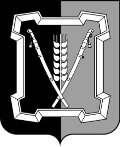 СОВЕТ  КУРСКОГО  МУНИЦИПАЛЬНОГО  ОКРУГАСТАВРОПОЛЬСКОГО КРАЯРЕШЕНИЕ22 июня 2022 г.                            ст-ца Курская                                            № 409  О внесении изменений в решение Совета Курского муниципального  округа Ставропольского края от 30 сентября 2020 г. № 9 «Об утверждении Положения о порядке организации и проведения публичных слушаний в Курском муниципальном  округе Ставропольского края»В соответствии с Федеральным законом от 06.10.2003 № 131-ФЗ «Об общих принципах организации местного самоуправления в Российской Федерации», Совет   Курского муниципального округа Ставропольского края РЕШИЛ:1.  Внести   в решение Совета Курского муниципального  округа Ставропольского края от 30 сентября 2020 г. № 9 «Об утверждении Положения о порядке организации и проведения публичных слушаний в Курском муниципальном  округе Ставропольского края»  изменения, дополнив  пункт  3 части 7 Положения о порядке организации и проведения публичных слушаний в Курском муниципальном округе  Ставропольского края абзацем следующего содержания: «Для размещения материалов и информации, указанных в абзаце первом настоящей части, обеспечения возможности представления жителями муниципального округа своих замечаний и предложений по проекту муниципального правового акта, а также для участия жителей муниципального округа в публичных слушаниях с соблюдением требований об обязательном использовании для таких целей официального сайта может использоваться федеральная государственная информационная система «Единый портал государственных и муниципальных услуг (функций)», порядок использования которой для целей настоящей статьи устанавливается Правительством Российской Федерации».2. Настоящее решение вступает в силу со дня его опубликования (обнародования).Председатель Совета Курскогомуниципального округа Ставропольского края      А.И.Вощанов                   Временно исполняющий полномочия главы Курского муниципального округа Ставропольского края                                                                   П.В.Бабичев                            